This document contains the following attachments:–	Att.1: Updated TDD–	Att.2: Previous CfTGP update (from Meeting E)–	Att.3: Presentation______________________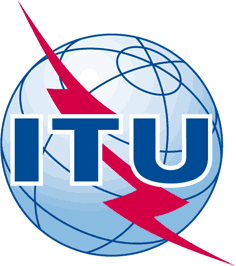 INTERNATIONAL TELECOMMUNICATION UNIONTELECOMMUNICATION
STANDARDIZATION SECTORSTUDY PERIOD 2017-2020INTERNATIONAL TELECOMMUNICATION UNIONTELECOMMUNICATION
STANDARDIZATION SECTORSTUDY PERIOD 2017-2020FGAI4H-M-022FGAI4H-M-022INTERNATIONAL TELECOMMUNICATION UNIONTELECOMMUNICATION
STANDARDIZATION SECTORSTUDY PERIOD 2017-2020INTERNATIONAL TELECOMMUNICATION UNIONTELECOMMUNICATION
STANDARDIZATION SECTORSTUDY PERIOD 2017-2020ITU-T Focus Group on AI for HealthITU-T Focus Group on AI for HealthINTERNATIONAL TELECOMMUNICATION UNIONTELECOMMUNICATION
STANDARDIZATION SECTORSTUDY PERIOD 2017-2020INTERNATIONAL TELECOMMUNICATION UNIONTELECOMMUNICATION
STANDARDIZATION SECTORSTUDY PERIOD 2017-2020Original: EnglishOriginal: EnglishWG(s):WG(s):PlenOnline, 28-30 September 2021Online, 28-30 September 2021DOCUMENTDOCUMENTDOCUMENTDOCUMENTDOCUMENTSource:Source:TG-TB Topic DriverTG-TB Topic DriverTG-TB Topic DriverTitle:Title:Updates for Tuberculosis (TG-TB)Updates for Tuberculosis (TG-TB)Updates for Tuberculosis (TG-TB)Purpose:Purpose:DiscussionDiscussionDiscussionContact:Contact:Manjula Singh
ICMR, IndiaManjula Singh
ICMR, IndiaEmail: singhmanjula.hq@icmr.gov.inAbstract:This document contains the Updates for Tuberculosis (TG-TB) for the FG-AI4H Online, 28-30 September 2021. This TG was created in Meeting C.